ЦеныПрофильПрофильДоска с покраской, р/м2Доска с покраской, р/м2Доска с покраской, р/м2ПрофильПрофильЭкономПремиумУкрывнаяВагонка Штиль15х90 / 110 сорт АВ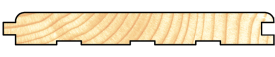 от 760от 1120от 830Вагонка Штиль15х90 / 110 сорт Экстраот 880от 1240от 950Вагонка Штиль17х130 сорт АВот 760от 1120от 830Вагонка Штиль17х130 сорт Экстраот 880от 1240от 950Имитация бруса17х130 сорт АВ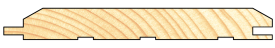 от 760от 1120от 830Имитация бруса17х130 сорт Экстраот 880от 1240от 950Имитация бруса28х185 сорт АВот 970от 1330от 1040Имитация бруса28х185 сорт Экстраот 1150от 1510от 1220Планкен прямой20х90/140 сорт АВ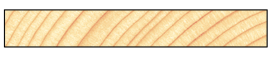 от 760от 1120от 830Планкен прямой20х90/140  сорт Экстраот 880от 1240от 950Планкен скошенный20х90/140 сорт АВ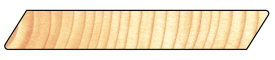 от 760от 1120от 830Планкен скошенный20х90/140  сорт Экстраот 880от 1240от 950Террасная доска (палубная доска)28х140 сорт АВ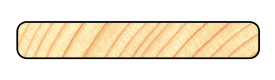 от 970от 1330от 1040Террасная доска (палубная доска)28х140 сорт Экстраот 1150от 1510от 1220Террасная доска Вельвет28х140 сорт АВот 970от 1330от 1040Террасная доска Вельвет28х140 сорт Экстраот 1150от 1510от 1220Доска заборная20х90/140 сорт АВот 760от 1120от 830Доска заборная20х90/140 сорт Экстраот 880от 1240от 950